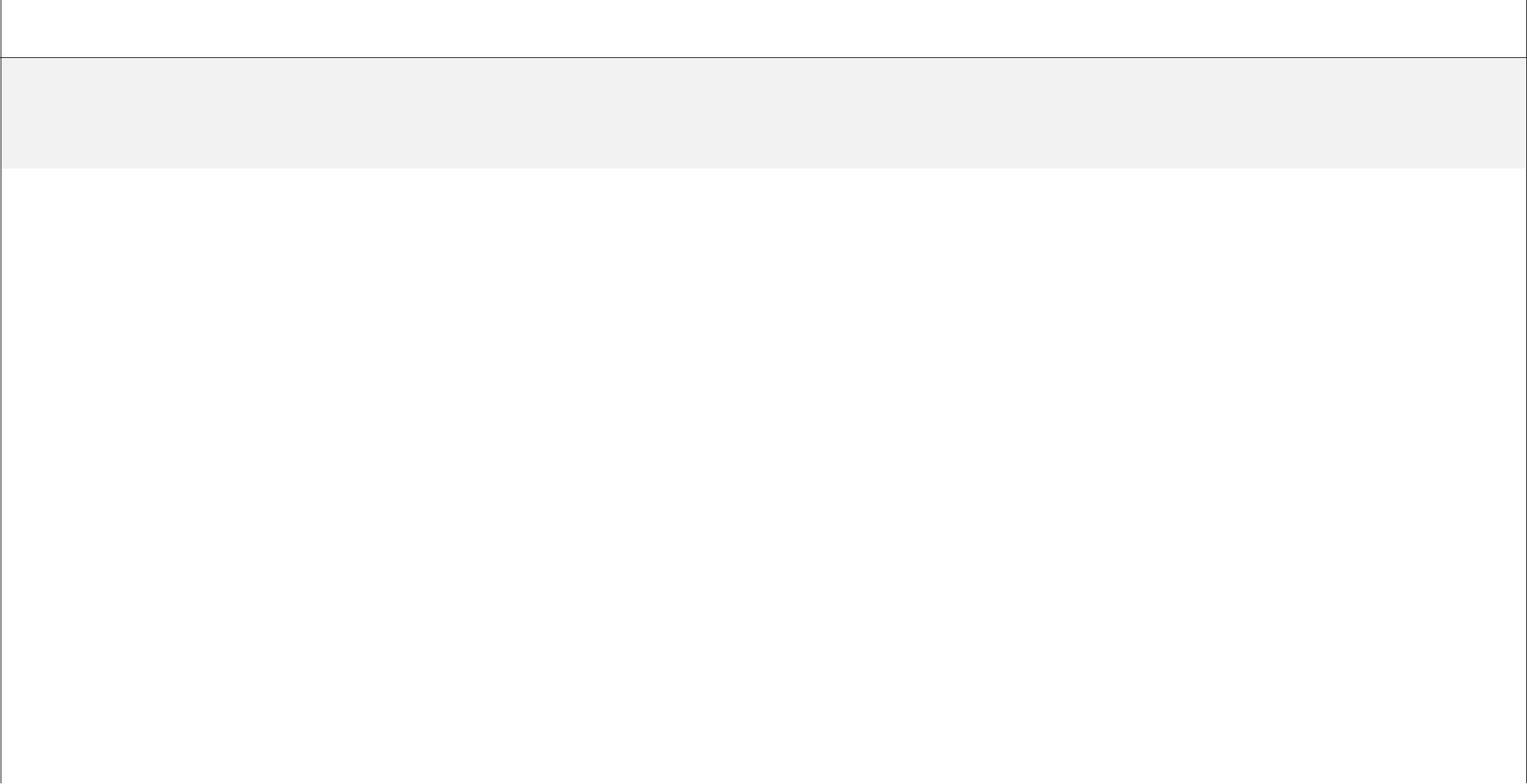 Цель: Внедрение новых методов обучения и воспитания, образовательных технологий, обеспечивающих освоение базовых навыков и умений, повышение мотивации к обучению и вовлеченности в образовательный процесс, а также обновление содержания и совершенствования методов обучения предметной области «Технология» и других предметных областей.Региональный проект «Успех каждого ребенка»Цель: обновление содержания и методов дополнительного образования детей, развития кадрового потенциала и модернизации системы дополнительного образования детей 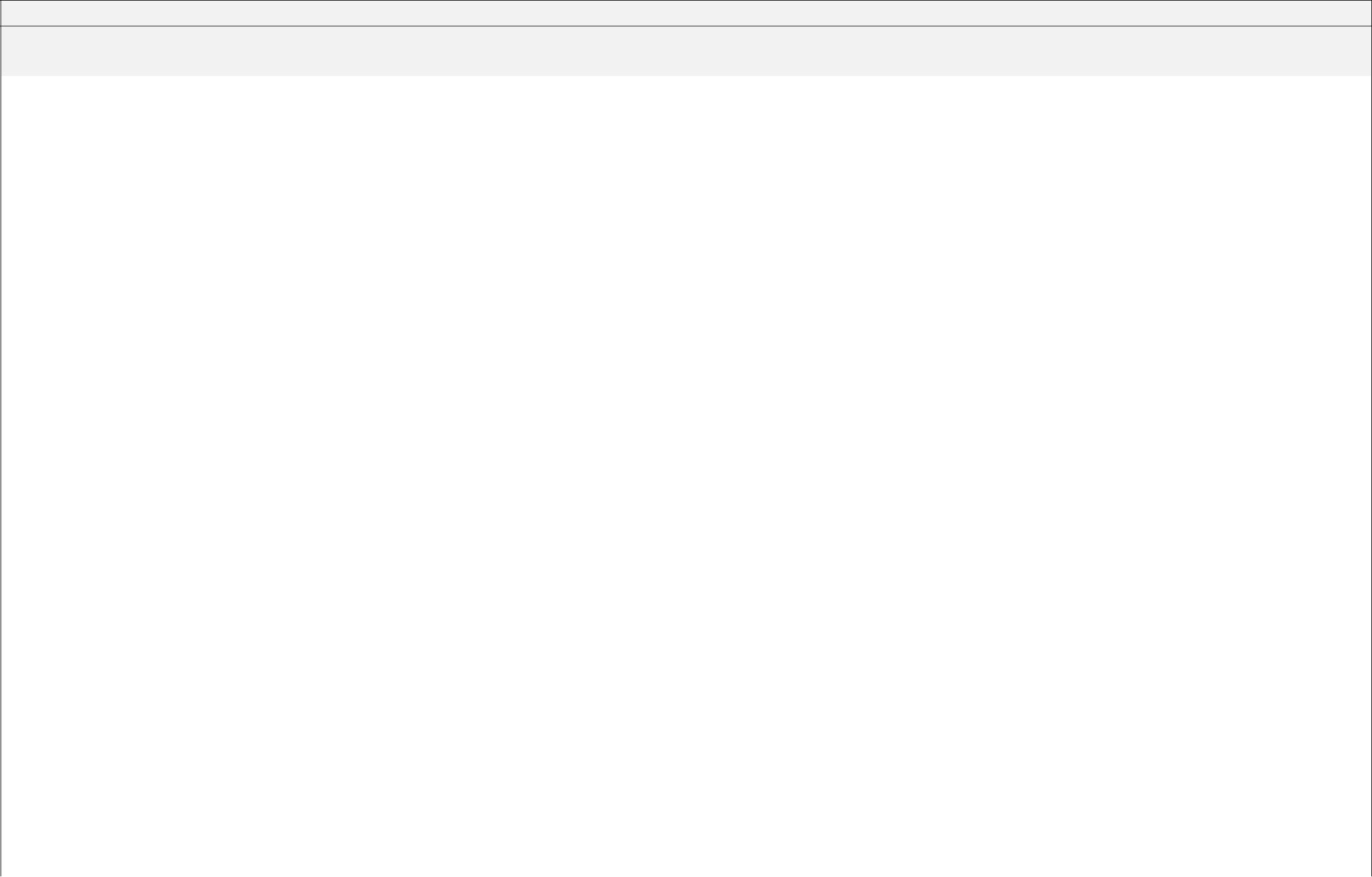 Региональный проект «Поддержка семей, имеющих детей»Цель: Создание условий для повышения компетентности родителей обучающихся в вопросах образования и воспитания путем предоставленияуслуг психолого-педагогической, методической и консультативной помощи семьям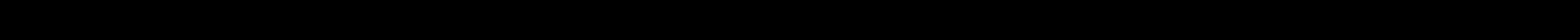 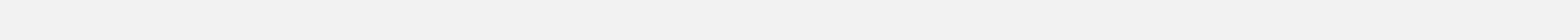 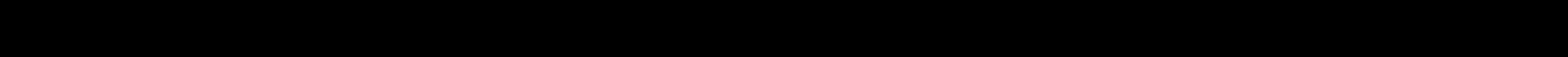 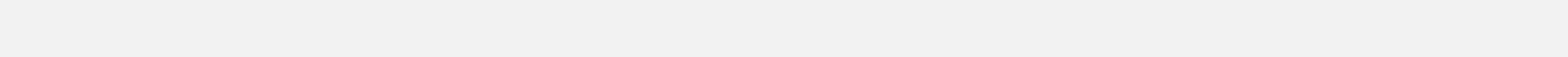 имеющих детей с ОВЗ;имеющих детей, обучающихся по АОП.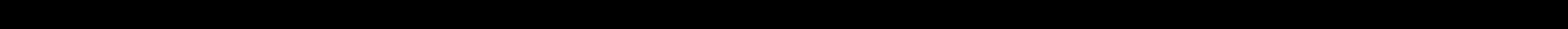 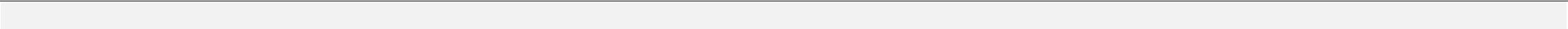 Региональный проект «Цифровая образовательная среда»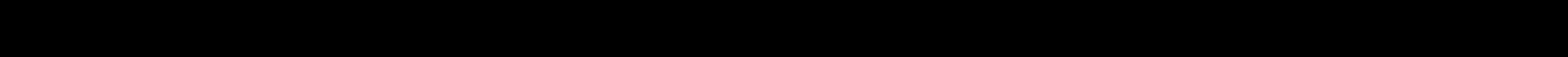 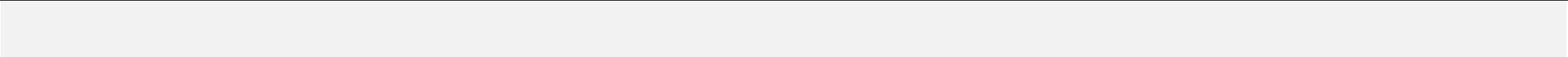 Цель: Создание современной и безопасной цифровой образовательной среды, обеспечивающей доступность цифрового образовательного пространства для всех участников образовательной деятельностиПриложение 1к Приказу №218 от 30 мая 2019 г.к Приказу №218 от 30 мая 2019 г.к Приказу №218 от 30 мая 2019 г.План мероприятий (дорожная карта) по достижению показателей региональныхПлан мероприятий (дорожная карта) по достижению показателей региональныхпроектовпроектовМБОУ «Крутоярская СОШ»МБОУ «Крутоярская СОШ»№мероприятиярезультатответственныесрокисрокиРегиональный проект «Современная школа»Региональный проект «Современная школа»1.Ознакомление педагогов школы с федеральнымипроведение педагогического советаадминистрациясентябрь-проектами, входящими в национальный проектоктябрь, 2019«Образование», целевыми показателями федеральногои регионального уровней2.Анализ соответствующих условий предметной областикарта дефицитовадминистрация,сентябрь-«Технология» и других предметных областей (кадры,учителя-предметникиоктябрь, 2019МТБ, программы, УМК и пр.)3.Корректировка рабочих программ предметной областиобновлено содержание рабочихЕлисеева Л.В.2019-2020«Технология» и других предметных областейпрограммучителя-предметники4.Знакомство с цифровыми  образовательнымииспользование ресурсов цифровыхПащенко И.В.2019-2024платформами (РЭШ и др.)образовательных платформучителя-предметники5.Изучение и подготовка к внедрению методологии и критериев оценки качества общего образованияПроведение СеминаровПащенко И.В.2019-2021на  основе  практики  международных  исследований  качества  подготовки  обучающихся  через семинары.6.Выполнение требований к условиям обучения детей с ОВЗ, рекомендаций ПМПК.Созданы условияПохабова И.И.педагог-психолог,2019-20207.Разработка программы развития школы в соответствииразработана программа развитияадминистрацияянварь, 2020с целями национального проекта «Образование»1.Анализ запроса родителей и потребностейопределение приоритетных направленийПолякова М.Л.2019-2024,обучающихся по определению направленийдополнительного образования в школеклассныесентябрь,дополнительного образованияруководителиежегодно2.Анализ ресурсной базы школы для организацииоптимизация и эффективноеадминистрация2019-2024,дополнительного образованияиспользование образовательных ресурсовначало иокончаниеучебногогода3.Организация методического сопровождения педагоговПовышение квалификации педагогов ДО.2019-2024Закрепление ответственного специалистав школе по профориентационной работе сПащенко И.В.Карпушова Н.А.обучающимися.4.в течениеУчастие  70%  от  общего  числа  обучающихся  в  открытых  онлайн-уроках,  реализуемых  с  учетомПащенкоИ.В.Зиборова И.И.всего периодаопыта цикла открытых уроков «Проектория», направленных на раннюю профориентацию5Изучить  проект «Билет в будущее», организовать работу по его реализации в ОО для построения индивидуального учебного плана обучающихся в соответствии с выбранными профессиональными компетенциями (профессиональными областями деятельности).Построение индивидуального учебного планаПолякова М.Л.2019-20242019-20246.Вовлечение детей с ОВЗ в дополнительноеРеализуется комплекс мероприятий породители, педагоги2019-2024образование, в том числе с использованиемпоэтапному вовлечению детей с ОВЗ вдополнительногодистанционных форм, по заключению ПМПКдополнительное образование,образованиявключающий, в том числе, проведениеинформационной кампании, разработку иобеспечение внедрения дистанционныхобразовательных программ, мероприятияпо развитию инфраструктуры для детей с7.Развитие олимпиадного и проектно-увеличение числа учащихсяучителя-предметники2019-2024исследовательского движениямуниципального этапа ВсОШ 8.Повышение эффективности управления ОО черезрасширение взаимодействия школы садминистрация2019-2024расширение взаимодействия с представителейобщественными институтамиобщественно-делового сообщества10.Организация процесса воспитания на основепостроение учебно-воспитательногоучителя-предметники,2019-2024исторических и национально-культурных традиций ипроцесса на основе исторических иклассныедуховно-нравственных ценностей народов РФнационально-культурных традиций ируководителидуховно-нравственных ценностей народовРФ41.Анализ и оценка запросов родителей различныхАнализ и оценка запросов родителей различныхкарта запросовПолякова Т.П.,2019-2024категорий семей (опрос «Выявления интересов икатегорий семей (опрос «Выявления интересов ипедагог-психолог,сентябрь-пожеланий при организации образовательных услуг»).пожеланий при организации образовательных услуг»).классныеоктябрь,руководителиежегодно2.Организация консультаций (в рамках деятельностиОрганизация консультаций (в рамках деятельностисоздание графика консультаций;педагог-психолог,2019-2024ШПМПк) по вопросам, возникающим в определенныхШПМПк) по вопросам, возникающим в определенныхпроведение запланированныхсоциальный педагог,покатегориях семей:категориях семей:мероприятийузкие специалисты,отдельному·имеющих обучающихся детей;ведущие обучение пографику·имеющих опекаемых детей;АОП3.Проведение тренингов и семинаров для родителейпедагог-психологпо запросуобучающихся.1.Анализ МТБкарта дефицитовадминистрациясентябрь-октябрь, 20192.Оснащение учебных кабинетов необходимымсоответствие МТБ школы современнымадминистрация2019-2024оборудованием для организации образовательнойтребованиямдеятельности3.Анализ школьного сайтасоответствие школьного сайтаПохабова И.И.2019-2024требованиям.Елисеев М.А.Изучать  возможности цифровых платформ Яндексучебник, Учи.ру, Решу ЕГЭ, ГлобалЛаб, Реальное образование,  Финансы.ру,  Фоксфорд, организовать  пробы их использования. Изучать и применять  программы  по визуализации и анимации учебного материала.Учителя предметники.2019-202055.Использование КИАСУО для ведения электронноговедение электронного журнала и дневникаЕлисеев М.А.,с 2019-2020журнала и дневникаучителя-предметникиучебногогода5.Использование дистанционных технологий дляповышение ИКТ-компетентностиПащенко И.И.2019-2024расширения образовательного пространства (урочнаяобучающихся и педагогови внеурочная деятельность)6.Использование Интернет-ресурсов для проведенияприобретения навыков безопасногоЗиборова И.В.2019-2024уроков кибербезопасности для учащихся иповедения в сети ИнтернетПащенко И.В.сотрудниковрегиональный проект «Учитель будущего»региональный проект «Учитель будущего»Цель: создание условий для профессионального роста педагогических работниковЦель: создание условий для профессионального роста педагогических работниковЦель: создание условий для профессионального роста педагогических работников1.Выявление дефицитов педагога и запросов вкарта дефицитов педагогаПащенко И.В.2019-2020профессиональной деятельностиКарпушова Н.А.2Организация повышения квалификации педагогов всоставление графика поэтапногоПащенко И.В.2019-2024предметной и общепедагогической области, в томповышения квалификации педагогическихчисле с использование дистанционных технологийработников3.Включение педагогов в сетевые (дистанционные)обмен опытомруководители ШМО2019-2024сообщества4.Взаимодействие с образовательными организациями (ввзаимодействие с ОО, в том числе черезадминистрация,2019-2024том числе, за пределами территории) по обменусетевые сообществаруководители ШМОопытом в предметной и общепедагогической области5.Обмен опытом по вопросам применения эффективныхучастие педагогов в методическихСтонайтис Е А Павлова И Н2019-2024методик в предметной и общепедагогической областимероприятиях на разных уровнях6.Вовлечение педагогов в профессиональные конкурсыучастиеадминистрация2019-20247.Включение педагогов в корпоративные мероприятияактивное участие в мероприятияхадминистрация2019-2024(творческие, спортивные)6